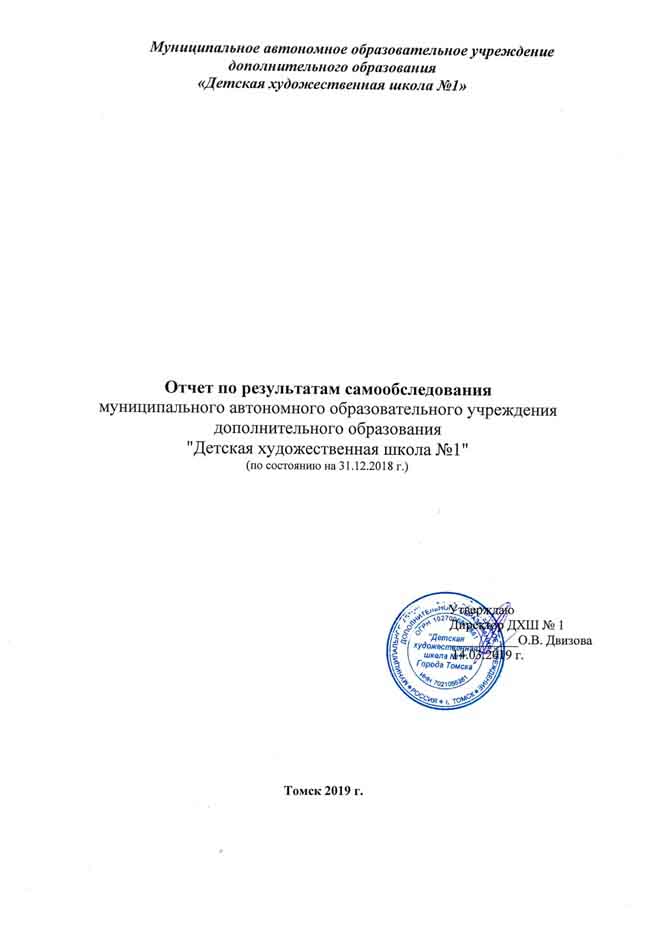 ОглавлениеВведение…………………………………………………………………………………………........31. Анализ результатов деятельностипо направлениям: …………………………………………..4	
1.1 Управленческая деятельность………………………………………………………………......4
1.2.Образовательная деятельность………………………………………………………….............8
1.3. Методическая и выставочно-просветительская деятельность……………………………….11
1.4.Организация работы по оказанию платных образовательных услуг (ПОУ)………………..201.5.Административно-хозяйственная и финансовая деятельность………………………………22
2.Сравнительный анализ показателей деятельности МАОУДО «ДХШ№1» (в соответствии
с приказом Министерства образования и науки РФ от 10 декабря . № 1324).…………..263. Основные итоги деятельности за период ……………………………………………………….304. Приложение (Показатели деятельности МАОУДО «ДХШ№1» за 2018г.)…………………..31ВведениеВажнейшими задачами, стоящими передшколой вотчетном периоде являлись такие задачи, как:-выполнение муниципального задания (далее МЗ) в полном объеме;- активизация участия детей в творческих мероприятияхразличного уровня; - рецензирование и согласование с учредителем новой программы стратегического развития МАОУДО «ДХШ№1» города Томска на 2019-2023 гг.Данные задачи решались путем реализации следующих функций:управленческой (систематический контроль, мотивационные мероприятии, четкое планирование финансово-хозяйственной деятельности, организация всех направлений деятельности для выполнения МЗ в полном объеме);учебной (сохранность контингента в полном объеме, реализация образовательных программ на высоком уровне, удовлетворённость качеством оказания образовательных услуг не менее 90%);методической (повышение квалификацииспециалистов, оказывающих образовательные услуги, трансляция педагогического опыта на различных площадках, участие в конкурсахпрофессионального мастерства);выставочно-просветительной (создание условий для участия детей в выставках-конкурсах с помощью интернет-ресурсов);финансово-хозяйственной (создание безопасных условий для ведения образовательного процесса в соответствии с законодательными требованиями, привлечение дополнительных финансовых средств на организацию образовательных проектов).Сравнительный анализ основных показателей деятельностиАнализ основных показателей деятельности, таких как, сохранность контингента, количество поступивших в профильные учебные заведения, поступление финансовых средств, полученных от оказания ПОУ,количество участников и победителей выставок-конкурсовв отчетном периоде свидетельствует об ихросте в 2018 г. 1. Анализ показателей деятельности и их результаты по направлениям.1.1 Управленческая деятельность.Анализ документооборотаАнализ работы с кадрамиХарактеристика педагогического состава в соответствии 
со штатным расписаниемХарактеристика педагогического состава, 
оказывающего платные образовательные услугиПедагогический стаж штатных 
работников ДХШ № 1 (на 31.12.2018 г.)Список преподавателей, имеющих квалификационную категориюс указанием срока действия(на 31.12.2018 г.)Список работников, прошедших повышение квалификации в отчетном периоде:Уровень кадрового обеспечения представлен в Приложении №1 к данному отчету.В рамках осуществления управленческих функций (осуществление контроля) в отчетном периоде в Школе работалитакие комиссии и Советы, как: 1.2. Образовательная деятельность.Сравнительный анализ объема оказания образовательных услуг в рамках муниципального задания (МЗ) и в рамках платных образовательных услуг (ПОУ) в отчетном периоде2017
удельный вес
оказания ПОУ и МЗ 32,1 % МЗ
67,9% ПОУ2018
удельный вес
оказания ПОУ и МЗ
32,3% МЗ
67,7% ПОУВ отчетном периоде обучение велось по программам:Начальная школаПлатные образовательные услуги (ПОУ) (возраст обучающихся 5 - 11 лет)1.Комплексная программа для детских изостудий ДХШ №1 «Юные художники» (срок реализации 9 месяцев).2.Образовательная программа по курсу «Лепка из глины для детей» (срок реализации 3 месяца)Основная школа (возраст обучающихся 10-17 лет)1.Дополнительная предпрофессиональная программав области искусств. Программа «Живопись» (вариативная часть №1,вариативная часть №2, срок реализации 5 лет)2.Дополнительная предпрофессиональная программав области искусств. Программа «Живопись» с сокращенным сроком обучения (срок реализации 4 года)3.Дополнительная предпрофессиональная программа в области искусств. Программа «Декоративно-прикладное творчество»(срок реализации 5 лет)4.Дополнительная общеразвивающая программав области изобразительного искусства(срок реализации 4 года)5.Дополнительная общеразвивающая программав области изобразительного искусства (срок реализации 3 года) (реализуется в рамках платных образовательных услуг)6.Дополнительная общеразвивающая программав области изобразительного искусства «Изобразительное искусство, мода и дизайн»(срок реализации 3 года) (реализуется в рамках платных образовательных услуг)7.Дополнительная общеразвивающая программав области изобразительного искусства (срок реализации 2 года) (реализуется в рамках платных образовательных услуг)8.Дополнительная общеразвивающая программав области изобразительного искусства «Изобразительное искусство, мода и дизайн»(срок реализации 2 года) (реализуется в рамках платных образовательных услуг)9.Дополнительная общеразвивающая программав области изобразительного искусства для обучающихся профориентационного класса в ДХШ(срок реализации 1 год) (реализуется в рамках платных образовательных услуг)Курсы для взрослыхПлатные образовательные услуги (ПОУ) (возраст обучающихся от 14 лет и старше)1.Комплексная программа Курса начального художественного образования для взрослых (срок реализации 3 года).	2. Комплексная программа курса «Арт-класс» (срок реализации 9 месяцев).	3. Комплексная программа курса «Картина своими руками» (срок реализации 9 месяцев).4. Образовательная программа по курсу «Стильные украшения для интерьера» (срок реализации 4 месяца).5. Образовательная программа по курсу «Дизайн интерьера» (срок реализации 4 месяца).6. Образовательная программа по курсу «Портрет для начинающих» (срок реализации 3 месяца).7. Образовательная программа по курсу «Портрет» (срок реализации 3 месяца).8. Образовательная программа по курсу «Батик» (срок реализации 3 месяца).9. Образовательная программа по курсу «История зарубежной живописи» (срок реализации 8 месяцев).10. Образовательная программа по курсу «Керамика» (срок реализации 3 месяца).11. Образовательная программа по курсу «Скульптура для взрослых» (срок реализации 3 месяца).Мастер-классы для взрослых и детей«Авторская кукла» «Лоскутное шитьё»«Художественное валяние из шерсти»«Дизайн одежды»«Основы изобразительной грамоты» «Песочная анимация для детей»«Песочная анимация для взрослых»«Ландшафтный дизайн»«Гобелен»«Ткачество»Контингент обучающихся в МАОУДО «ДХШ №1», включая структурное подразделение:в отчетном периоде составил: - в рамках муниципального задания (МЗ)-380 чел.;- в рамках платных образовательных услуг (ПОУ)- 796чел.Всего по школе – 1176 чел.Доля обучающихся от выпускников основной школы, избравших профессию по профилю, составила –28,6 %.Качество подготовки учащихсяОбучающиеся, занимающиеся проектной деятельностьюОбучающиеся, избравшие профессию по профилюСравнительный анализ поступления в СУЗы, ВУЗыАбсолютная и качественная успеваемость1.3. Методическая и выставочно-просветительская деятельность.В отчетном периоде в Школе активно работал методический совет школы (далее МС). Состав МС:- Кушкова О. В., председатель МС, методист 	- Двизова О.В., директор - Князева А.П., зам. по УР- Пешкова Т.А., преподаватель рисунка, живописи, композиции- Авдеева О. Н., преподаватель рисунка, живописи, композиции- Христева Е. С., преподаватель рисунка, живописи, композиции.Направление работы МС: - методическое обеспечение ДПП «Живопись», ДПП «Декоративно прикладное творчество» и ДОП в области изобразительного искусства;- организация работы с перспективными обучающимися и одаренными детьми в рамках программы «Юные дарования Томска»;- организация методической деятельности преподавателей основной школы (обобщение педагогического опыта, создание методического фонда пособий)- организация участия преподавателей в профессиональных конкурсах.В течение отчетного периода методическая работа школы велась с использованием следующих форм:1. Групповой   формы методической работы (Педсоветы, Методсоветы, семинары, практикумы, консультации, методические просмотры), направленной на повышение квалификации и профессионального мастерства педагогов.2.  Индивидуальной формы методической работы (самообразование, индивидуальные консультации, собеседования) направленные на обобщение, представление и распространение педагогического опыта и опыта инновационной деятельности, подготовка к аттестации.3.  Информационно-методической формы работы (формирование библиотечного фонда программно-методических материалов, научно-методической литературы, авторских разработок, обеспечение периодическими специальными изданиями, разработка памяток и рекомендаций по освоению ДПП, работа в сети Интернет (использование ресурса интернет как источника информации по определённой теме, переписка, получение информации о конкурсах, конференциях, семинарах, курсовой подготовке и др.)).Сравнительный анализ участия педагогов в различных мероприятияхВ течение отчетного периода активно велась работа с одаренными и перспективными обучающимися.В начале года в программу «Юные дарования Томска» входили 8 обучающихся:Быринова Диана		преп. Христева Е. С.Ганай Анна 		преп. Кушкова О. В.Голишева Вера 		преп. Князева А. П.Казарина Анастасия       преп. Пантелеева Е. В.Кузина Елизавета	преп. Христева Е. С.Наздрачева Валерия       преп. Семенова В. В.Роголева Анжелика        преп. Пантелеева Е. В.Шиховцева Полина 	преп. Вернер С. В.По итогам конкурса на участие в программе «Юные дарования Томска» в ДХШ№1 участниками стали – 14 обучающихся:Быринова Диана			преп. Христева Е. С.Голубенко Анна 			преп. Юдинцева А. М.Завадовская Виктория    	преп. Пешкова Т. А.Звонцова Екатерина		преп. Колмакова В. В.Зозуля Полина			преп. Князева А. П.Казарина Анастасия       	преп. Пантелеева Е. В.Кашаева Ева 			преп. Князева А. П.Кузина Елизавета		преп. Христева Е. С.Мадюжина Лилия 		преп. Двизова О. В.Патрахина Арина 		преп. Пешкова Т. А.Роголева Анжелика        	преп. Пантелеева Е. В.Сибирева Екатерина		преп. Авдеева О. Н.Тен Татьяна			преп. Двизова О. В.Шампорова Александра	преп. Юдинцева А. М.Участники программы активно включались в работу олимпиад, мастер - классов, конференций, выездных конкурсов, выставок. В школе определена группа перспективных обучающихся (53 чел.).Для перспективных обучающихся и участников программы «Юные дарования Томска» было организовано 5 мастер-классов и 5 творческих встреч с художниками:- 9 апреля состоялась творческая встреча группы перспективных обучающихся с художником-графиком, членом СХ РФ, руководителем печатной мастерской РГПУ им. Герцена Пичугиным Павлом Валентиновичем, которая переросла в мастер-класс «Графика. Печать линогравюры на станке». В данном мероприятии приняли участие 47 обучающихся.	- 6 ноября состоялсямастер-класс члена СХ РФ Тимошенко А. Н. по теме «Натюрморт из предметов быта. Акварельная живопись аля-прима». В данном мероприятии приняли участие 14 обучающихся.	- 14 декабря состоялсямастер-класс графика, заслуженного художника РФ, члена СХ РФ Муравьева Александра Михайловича по теме: «Акварель-плавь». В данном мероприятии приняли участие 11 обучающихся.	- 13 декабря и 19 декабря учащиеся 2 классов в сопровождении преп. Алениной И. А. и Пешковой Т. А. посетили мастерские членов Союза Художников РФ – А. М. Потёмкина и Н. А. Илёшина. Художники подробно рассказали о процессе создания витража и мозаики от эскиза до конечного результата, познакомили обучающихся с техникой бумажная пластика. Ребята очень вдохновились их историями и мастерством. В данном мероприятии приняли участие 30 обучающихся.	 - в декабре прошли мастер-классы члена СХ РФ Сергея Кутарева. Для обучающихся 3 класса художник провел мастер-класс по теме «Зарисовка фигуры человека мягкими материалами», для обучающихся 2 класса – по теме «Натюрморт «Фрукты» акварель техника по-сырому»Одаренные обучающиеся участвовали в выездных пленэрах:	- в мае-июне состоялсявыезд на пленэр обучающихся детской художественной школы и структурного подразделения в с. Семилужки в рамках городского проекта «Рисуем Томскую область» (320 участников);	- в июне 8 человек, из которых 1 участник городской программы «Юные дарования» и 7 из группы перспективных учащихся участвовали в Международном пленэре-конкурсе «Иссык-Куль – голубая жемчужина» в г. Бишкек. Группа работала под руководством преп. Распоповой Л. Н.	-в июне состоялась поездка группы обучающихся (14 чел.) на Международный конкурс-фестиваль детского и юношеского творчества «Будущее планеты» в Краснодарский край, Туапсинский район, поселок Лермонтово. Группа работала под руководством преп. Пешковой Т. А. и Алениной И. А. 	- в июле осуществлена поездка группы обучающихся 3 класса (15 чел.) преп. Распоповой Л. Н. на пленэр в пос. Хужир (о. Ольхон). Группа работала под руководством преп. Распоповой Л. Н. Группа перспективных обучающихся, и группа участников программы «Юные дарования Томска» приняли участие в 6 творческих олимпиадах.	- в январе - во Всероссийской заочной детской олимпиаде по истории изобразительного искусства «От Колизея до Собора Парижской Богоматери» (5 участников);	- 16 февраля в детском творческом конкурсе по керамике в рамках Межрегиональной выставки XIII Сибирского фестиваля керамики с Международным участием (11 участников)	- 26-30 марта - в Международной программе «Профориентация юных художников» - стажировка для педагогов-художников и их учеников, в Международном графическом пленэрном конкурсе юных художников, Москва (10 участников).	- 28 марта - в VII Томской областной олимпиаде работ учащихся муниципальных художественных, музыкальных школ и школ искусств, отделений декоративно-прикладного искусства домов и дворцов культуры и искусства «Территория творчества-начало!» (34 участника)	- в мае в Томской областной олимпиаде по пленэру в рамках празднования 140-летия ТГУ (15 участников);	- в мае, сентябре, октябре - в VI Всероссийском фестивале-конкурсе по выявлению талантливых и одаренных детей в области изобразительного искусства «Мы рисуем мир» (1 тур - 27 участников, 2 тур -12 участников, 3 тур – 3 участника).Участие одаренных и перспективных обучающихся в различных мероприятияхМетодическое обеспечение образовательной деятельности:К началу учебного процесса 2018-2019 уч.год: разработаны памятки и рекомендации по реализации ДПП «Живопись», ДПП «ДПТ», дополнительной общеразвивающей программы в области изобразительного искусства (методист Кушкова О.В.);Обновлен список библиотечного фонда программно-методических материалов, научно - методической литературы, авторских разработок (методист Кушкова О.В.);Преподаватели школы приняли участие в работе конференций различного уровня:- 5 марта преп. Попова Е. Н. в Международной научной конференции, организованной ТГУ «Пейзаж в мировом искусстве и в системе художественного образования».-23 марта преп. Авдеева О. Н. в работе V областной научно-практической конференции «Этнопедагогика: теория и практика», где выступила с докладом по теме «Традиционные виды росписи в изделиях народной праздничной культуры», представила презентацию работ обучающихся.-23 марта преп. Попова Е. Н. приняла участие в городской открытой педагогической конференции «Форум теоретиков - 2018»-27 марта педагоги школы приняли участие в Методической лаборатории «ДПИ в системе художественного образования» рамках II Межрегионального фестиваля-конкурса детского прикладного творчества «Крупеничка». С сообщениями выступили: Авдеева Ольга Николаевна по теме: «Матрешка. Традиционные виды росписи» Колмакова Вера Валентиновна по теме: «Роспись платка «Растительные мотивы» в технике горячий батик» - 11 апреля состоялась творческая встреча преподавателей школы с художником-графиком, членом СХ РФ, руководителем печатной мастерской РГПУ им. Герцена Пичугиным Павлом Валентиновичем, которая переросла в мастер-класс «Графика. Печать линогравюры на станке». В данном мероприятии приняли участие 19 педагогов.-в апреле преп. Князева А. П. приняла участие в работе Всероссийской научно-практической конференции «Народное искусство в художественном образовании: традиции и инновации». -28-29 сентября преп. Кушкова О. В., Пешкова Т. А., Вернер С. В. и Авдеева О.Н. приняли участие в обучающем семинаре «Разработка контрольно- измерительных материалов по рисунку и живописи», который проводит Савлучинская Н. В., преподаватель Омского ГПУ, кандидат педагогических наук.-в октябре преп. Авдеева О. Н., Князева А. П., Пантелеева Е. Н. приняли заочное участие во Всероссийской научно- методической конференции «Актуальные вопросы изобразительного искусства (Живопись, скульптура, архитектура, художественная фотография), написав статьи для сборника конференции. - в октябре педагоги школы приняли участие во Всероссийском форуме отечественного художественного образования в рамках реализации проекта Министерства культуры РФ «Детские школы искусств – достояние России». В рамках форума прошли мастер-классы преподавателей Московского государственного академического художественного института им. В. И. Сурикова при Российской академии художеств, преподавателей кафедры Дизайна Московского архитектурного института.  В данном мероприятии приняли участие 12 преподавателей. - 28 ноября педагоги школы приняли участие в онлайн-интернет-конференции XI Всероссийской конференции “Искусство. Образование. Инновации», с докладами выступили: Христева Елена Сергеевна по теме: Социально-образовательный проект «Изображение животных родного края», Вернер Светлана Владимировна по теме: Социально-образовательный проект «Роспись табуретов для ансамбля народного танца «Россияночка»-в декабре педагоги школы приняли участие во Всероссийской научно-практической конференции «Чистяковские чтения: актуальные вопросы качества образования в условиях реализации детскими школами искусств ДПП «Живопись» в формате видеотрансляции.В отчетном периоде педагогами подготовлены статьи, представляющие опыт работы. Статьи опубликованы в сборниках по итогам работы конференций (7 статей).- статья преп. Попова Е. Н. «Китай и Голландия – два пути пейзажа» вошла в сборник РИНЦ Международной научной конференции, организованной ТГУ «Пейзаж в мировом искусстве и в системе художественного образования»- статьи преп. Авдеевой О.Н. «Взаимодействие традиционных и инновационных методов обучения в художественной школе», Князевой А. П. «Вопросы преподавания изобразительного искусства в системе дополнительного образования», Пантелеевой Е. В. «Формирование патриотического воспитания посредством изобразительного искусства» вошли в сборник Всероссийской научно- методической конференции «Актуальные вопросы изобразительного искусства (Живопись, скульптура, архитектура, художественная фотография).- статья преп. Князевой А. П. «Декоративная кукла-закрутка на основе народных костюмов – русского и татарского» вошла в сборник Всероссийской научно-практической конференции «Народное искусство в художественном образовании: традиции и инновации».- статья Авдеевой О.Н. «Традиционные виды росписи в изделиях народной праздничной культуры» вошла в сборник Открытой научно-практической конференции «Этнопедагогика: теория и практика».- статья Авдеевой О.Н. «Дополнительное образование как средство мотивации развития личности к познанию и творчеству через широкое разнообразие видов деятельности» вошла в сборник II Всероссийской (заочной) научно-методической конференции «Дополнительное образование детей как основа творческого развития и самоопределения: опыт регионов»В рамках создания учебно-методического комплекса ДПП «Живопись» и «ДПТ» разработаны и изданы методические разработки (11 методразработок):-Преп. Алеева Н. Б. разработала «Иллюстрированный словарь-справочник Русские народные росписи по дереву» - учебное пособие для обучающихся по ДПП «ДПТ».-Преп. Алеева Н. Б. разработала иллюстрированные приложения к «Иллюстрированному словарю-справочнику Русские народные росписи по дереву»:- «Кони в русской народной росписи»- «Современное состояние народной росписи. 2 пол. 20- начало 21 века»-Преп. Алеева Н. Б. разработала «Словарь «Основные понятия и термины изобразительного искусства» - иллюстрированное пособие для обучающихся 1 класса по ДПП «Живопись»-Преп. Алеева Н. Б. разработала «Учебное иллюстрированное пособие по предмету «История искусства. 1 класс» для обучающихся по ДОП.-Преп. Алеева Н. Б. разработала «Иллюстрированный словарь-памятка «Религиозные сюжеты и легендарные христианские герои в европейском искусстве 14-17 веков» - методическое пособие для учащихся ДХШ.-Преп. Попова Е. Н. разработала «Краткие биографии художников эпохи Возрождения в Италии» - учебное пособие для обучающихся 2 класса по ДПП «Живопись» с электронным приложением.-Преп. Попова Т. С. разработала программу по учебному предмету «Декоративная композиция» вариативной части ДПП «Живопись».-Преп. Вернер С. В., Христева Е. С., Юдинцева А. М. разработали программу по учебному предмету «Цветоведение» вариативной части ДПП «Живопись».-Преп. Алеева Н. Б., Вернер С. В., Христева Е. С., Попова Т. С. разработали Дополнительную общеразвивающую программу «Изобразительное искусство, мода и дизайн», 2-ух годичный курс.-Ведется работа по созданию учебно-методического пособия по ДПП «Живопись» с 1 по 5 класс по предметам «Рисунок», «Живопись», «Станковая композиция», «Декоративная композиция». Разработана программа для 1 и 2 классов. Участие в разработке принимают все преподаватели школы.Преподаватели школы принимают участие в конкурсах профессионального мастерства:- преп. Нетребо О. М. приняла участие в очном муниципальном этапе Всероссийского конкурса «Сердце отдаю детям»;-  По итогам конкурса на соискание премии Томской области в сфере образования, науки, здравоохранения и культуры в номинации «Работникам культуры и искусства» преп. Авдеева О. Н. стала победителем.- Дипломом участника отмечена преп. Князева А. П., которая приняла участие в областном туре Общероссийского конкурса «Лучший преподаватель детской школы искусств».- Преп. Алеева Н. Б. приняла участие в IХ Открытом областном конкурсе методических работ, представив методические работы: учебное пособие для обучающихся по дополнительной предпрофессиональной программе в области искусств «Декоративно-прикладное творчество» Иллюстрированный словарь-справочник «Русские народные росписи по дереву» и методическое  пособие по предметам «Рисунок», «Живопись» для дополнительной предпрофессиональной программы в области искусств «Живопись» «О методической ценности натюрмортов Шардена». За представленные методические пособия преп. Алеева Н. Б. была награждена Дипломом Лауреата 2 степени, Дипломом Лауреата 3 степени-Преп. Попова Е. Н. стала участником IX Областного открытого конкурса «Лучшая публикация», представив на конкурс статью «Китай и Голландия – два пути пейзажа». По итогам конкурса была награждена Диплом 1 степени.- Диплом 2 степени в региональном этапе Всероссийского конкурса дополнительных общеразвивающих программ в номинации «Художественная» завоевали преп. Алеева Н. Б., Вернер С. В., Христева Е. С., Попова Т. С., представив на конкурс Дополнительную общеразвивающую программу «Изобразительное искусство, мода и дизайн», 2-ух годичный курс.- преп. истории искусств Алеева Н. Б. приняла участие в Областном открытом конкурсе профессионального мастерства «Лучший открытый урок 2018 года», стала Лауреатом III степени.Для повышения своего профессионального мастерства преподаватели школы участвуют в мастер-классах. В 2018 году преподаватели школы приняли участие в 9 мастер-классах:	- 27 марта 18 преподавателей приняли участие в мастер-классах:-мастер-класс Власовой Ольги Ивановны, тема: «Природные материалы в оформлении интерьерных панно»;- мастер-класс Хмельницкой Леры Владимировны, тема: «Традиционные народные ремесла как фактор становления личности ребенка. Роспись по дереву».	- 11 апреля 19 преподавателей приняли участие в мастер-классе художника-графика, члена СХ РФ, руководителя печатной мастерской РГПУ им. Герцена Пичугина Павла Валентиновича, по теме «Графика. Печать линогравюры на станке».	- 26 апреля преп. Авдеева О. Н. и Попова Т. С. приняли участие в мастер –классе Бядовой М. В., старшего преподавателя кафедра декоративно – прикладного искусства Института искусств ФГБОУ ВО НГПУ по теме «Набойка на ткани».	- 25-26 октября в рамках Всероссийского форума отечественного художественного образования прошли мастер-классы:- мастер - класс «Работа с линией», который провели преподаватели Московского архитектурного института профессор кафедры «Дизайн архитектурной среды» Шулика Татьяна Олеговна и доцент кафедры Силкина Марина Александровна;- мастер-класс народного художника РФ, ректора Московского государственного академического художественного института им. В. И. Сурикова, действительного члена Российской академии художеств, члена президиума Российской академии художеств, профессора Любавина Анатолия Александровича по теме «Портрет (полуфигура) мягкими материалами», - мастер-класс Мищенко Татьяны Александровны, директора Санкт-Петербургского государственного академического художественного лицея им. Б. В. Иогансона при Российской академии художеств по теме: «Натюрморт. Акварель аля-прима»	-6 ноября 6 преподавателей приняли участие в мастер-классе члена СХ РФ Тимошенко А. Н. по теме «Натюрморт из предметов быта. Акварельная живопись аля-прима».	- 14 декабря преп. Аленина И. А. приняла участие в мастер-классе графика, заслуженного художника РФ, члена СХ РФ Муравьева Александра Михайловича по теме: «Акварель-плавь».Творческие работы преподавателей (в отчетном периоде) были представлены на различных профессиональных выставках, таких как:- в январе преп. Аленина И. А. и Мартынова Д. Т. приняли участие в XXII областной молодежной художественной выставке «Регион 70».- в феврале состоялась выставка работ преподавателей в ООО Фольксваген, приняли участие 7 преподавателей, представив 17 работ - в марте состоялась выставка работ преподавателей в ТОДЮБе, приняли участие 8 преподавателей, представив 15 работ 	- в октябре преп. Двизова О. В., Христева Е. С. Распопова Л. Н., Семенова Е. В. Пантелеева Е. В., Вернер С. В. приняли участие в выставке«Летний пленэр» в Доме ученых.	- в ноябре преп. Князева А. П., Пантелеева Е. В. приняли участие в выставке-конкурсе преподавателей фото, изобразительного и прикладного искусства ДХШ и художественных отделений ДШИ, профильных ссузов и вузов.	- декабре преп. Князева А. П. приняла участие в региональной художественной выставке, посвященной 85-летнему юбилею Томского отделения СХ РФ «Союз. Художники. Время»- в декабре – преп.  Вернер С.В. и Христева Е.С. приняли участие во Всероссийской выставке творческих работ педагогов-художников «Я вижу мир» (ВТОО «Союз педагогов-художников»).В 2018 году коллектив преподавателей и обучающихся принимал активное участие во многих городских праздничных мероприятиях, представляя тематические выставки, проводя мастер-классы.16 марта - в ТОХМ состоялось открытие II Межрегионального фестиваля- конкурса детского прикладного творчества «Крупеничка». Это значимое событие для учащихся ДХШ№1, так как в нем приняло участие 295 обучающихся. В музеи представлены работы, выполненные в различных техниках и участвуют в разных номинациях.27 марта в рамках II Межрегионального фестиваля-конкурса детского прикладного творчества «Крупеничка» прошли мастер-классы по теме: «Техника Шибори. Батик» провела преп. Князева А.П.  и «Горячий батик. Роспись «Букет» провела преп. Колмакова В. В9 мая на площади Ново-Соборной проходили праздничные гуляния, посвященные Дню Победы, в рамках этого празднования был проведен мастер - классы по теме: «Голубь мира, бумажная пластика» и «Открытка ветеранам, с элементами бумажной пластики», которые подготовили и провели Нетребо О. М., Кушкова О. В., Распопова Л. Н., Юдинцева А. М., Попова Т. С., Мартынова Д. Т.   Для жителей города было подготовлено панно-раскраска на тему «Победа», которое украсило городское мероприятие. 2 июня на Ново-Соборной площади на XI Городском фестивале детского творчества «Город затей», тема которого была связана с праздником Днем защиты детей «Детская художественная школа №1» провела мастер класс по теме "Плетение из атласных ленточек и цветных нитей" мастер класс подготовили и провели преп. Нетребо О. М., Кушкова О. В., Пантелеева Е. В., Колмакова В. В., Попова Т. С., Попова Е. Н. 4 июня преп. Распопова Л. Н. выступила с презентацией своего проекта «Спешите делать добрые дела» на мероприятии, посвященном Дню защиты детей в ТОДЮБе для детей 1 класса.5 июня на Игуменском озере в рамках проекта «Защитим окружающую среду «к Всемирному дню Окружающей среды провели мастер-класс по изготовлению открыток «Ящерка» преп.Христева Е. С. и Вернер С. В..	7 июня на празднике, посвященном Дню рождения города Томска прошел мастер-класс для детей и взрослых «"Плетение из атласных ленточек и цветных нитей"» провели преп.Нетребо О. М., Попова Т. С., Аленина И. А., Васильчук М. В. 8 сентября ДХШ №1 приняла активное участие в праздновании «Дня Томича». Была организована выставка работ учащихся «Такие разные томичи» (10 участников);Проведен мастер – класс «Такие разные томичи». Мастер-класс проводили Кушкова О. В., Пешкова Т. А., Нетребо О. М., Распопова Л. Н., Попова Е.Н.Проведен мастер-класс «Портрет томича» Мастер-класс проводила преп. Пантелеева Е. В.21 ноября в детском технопарке «Кванториуме» для ребят из «Биоквантума» в рамках тематической Недели искусств прошел мастер-класс по теме «Зимние узоры. Роспись тарелочек», который подготовили и провели преп. Вернер С. В. и Христева Е. С.5 декабря – в рамках декады инвалидов для общественной организации родителей и опекунов инвалидов детства «Надежда» прошел мастер-класс по лепке из глины по теме «Круглая скульптура: кошка или собака», провел преп. Скочилов Г. В	Анализ методической деятельности показал, что наряду с достижениями есть ряд проблем, к которым можно отнести:- недостаточный уровень активности участия преподавателей в методическом конкурсе «Методический марафон - 2018».- недостаточный уровень активности участия преподавателей в создании методических разработок.Участие обучающихся в фестивалях, конкурсах, выставкахИТОГО в 2018 г. – 3080 чел. участвовало в различных фестивалях, конкурсах, выставкахОбучающиеся - победители фестивалей, выставок – конкурсовИТОГО в 2018 г.– 321 чел. стали победителями фестивалей, выставок – конкурсов1.4. Организация работы по оказанию платных образовательных услуг (ПОУ).	В отчетном периоде организовано обучение на следующих на курсах:  «Курс Начального художественного образования для взрослых»«Арт-класс»«История зарубежной живописи» «Портрет для начинающих» - 2 группы «Лепка из глины для детей» 8 группСкомплектовано 32 группы детских изостудий по возрастам.
Организованы и проведены мастер-классы по направлениям: «Авторская кукла»«Художественное валяние из шерсти»«Лоскутное шитье»«Дизайн одежды»«Ткачество»«Песочная анимация для детей»«Песочная анимация для взрослых»«Ландшафтный дизайн»«Юные художники»«Лепка из глины для детей»«Скульптура для взрослых»«Основы изобразительной грамоты»КонсультированиеДругие мастер-классыВ рамках рекламной кампании для набора на платное обучение проведены следующие мероприятия: - с 20.08 по 02.09. 2018 года на «Радио-Сибирь. Томск» записано и пущено в эфир объявление о наборе курсов в «ДХШ№1»;- с 20.08.2018 и по настоящее время в официальных группах художественной школы «ВКонтакте», «Одноклассники», на форуме «Мама.томск.ру» активно публикуются рекламные объявления о предстоящих курсах;- с 23.08 по 23.09.2018 был размещен видеороликна цифровом экране, рекламирующий курсы и мастер-классы; - созданы рекламные флаеры имитирующие закладки для книг и частично розданы на праздновании «Дня Томича».Мероприятия, организованные в рамках ПОУДетские изостудииКурсы и мастер-классы ПОУОбщее количество обучающихся в возрасте 5-10 лет в течении года остается стабильным.	Наблюдается спад спроса по некоторым направлениям, например, курсы «Стильные украшения для интерьера», «Дизайн интерьера», «Батик». Из-за недостаточного количества обучающихся занятия на курсах не состоялись.Существует проблема потери контингента на курсе «Портрет для начинающих».Несмотря на востребованность обучения в рамках ПОУ существует ряд проблем, препятствующих их более успешному развитию: - независящих от школы (общий экономический кризис, появление многочисленных образовательных организаций, реализующих обучение по направлениям изобразительного искусства и ДПИ и как следствие, высокая конкуренция на рынке данных образовательных услуг);-зависящих от управленческих решений школы (переход на безналичный расчет при оплате за оказание ПОУ).1.5. Административно-хозяйственная и финансовая деятельность.Финансирование деятельности МАОУДО «ДХШ № 1» в 2018 году осуществлялось за счёт выделения администрацией Города Томска субсидии на выполнение муниципального задания, целевых субсидий на реализацию федеральных, государственных целевых программ, оплаты от оказания дополнительных платных образовательных услуг, добровольных пожертвований граждан, сдачи в аренду имущества и выделение целевых средств депутатами Законодательной Думы ТО и Думы г. Томска.Сравнительный анализ фактического потребления энергоресурсовза отчетный период по отношению к тому же периоду прошлого года.       При анализе фактического потребления энергоресурсов за 2018 год по отношению к тому же периоду 2017 года видно, что по следующим позициям произошёл перерасход (отклонение 
«-») потребления:    -тепловая энергия:(ул.Ленина,42) – отклонение- 14,5198 Гкал (-29,4т.р.),          (ул.Железнодорожная,32) - отклонение – 2,219 Гкал. (-6,9т.р.);Перерасход по тепловой энергии произошёл из-за увеличении отопительного периода в 2018 году и сильного понижениятемпературы вянваре, феврале 2018 года и составил в общем по школе 153,0 Гкал, при плане 143,2 Гкал. -электроэнергия: (ул.Железнодорожная,32) - отклонение – 1045Квт. (-6,7т.р.);-холодная вода: (ул.Ленина,42) – отклонение- 14,5198 Гкал (-29,4т.р.),          (ул.Железнодорожная,32) - отклонение – 2,219 Гкал. (-6,9т.р.);Перерасход поэлектроэнергии и холодной воде произошёл при сравнении 2017 и 2018 годов, но лимиты потребления 2018 года, согласно Постановления администрации Города Томска от 20.04.2017 г. №279, не превысили и в общем по школе составили:электроэнергия 46,3 Квт, при плане 61,3 кВт,холодная вода 465,00 куб.м, при плане 539,8 куб.м.Сравнительный анализ расходования средств на текущий ремонтза 2018 год по отношению к тому же периоду 2017 года.В 2018 году было потрачено на текущий ремонт помещений МАОУДО «ДХШ№1»(пр. Ленина,42 и ул. Железнодорожная,32)- 609 327 руб.:- текущий ремонт водоснабжения и водоотведения (с установкой пескоуловителей) кабинетов №2,3, текущий ремонт натюрмортного фонда (ул. Ленина,42); текущий ремонт кабинета истории искусств и кабинета№3 электромонтажные работы (ул.Железнодорожная,32)Из таблицы видно, что в 2017 году на данные цели израсходовано меньше - 319 663руб.: произведён текущий ремонт помещений МАОУДО «ДХШ№1» пр. Ленина, - текущий ремонт водоснабжения и водоотведения (с установкой пескоуловителей) и частичный ремонт стен в каб. №1,4; текущий ремонт стен, потолка в фойе 1 этажа; электромонтажные работы в фойе 1 этажа.Муниципальное задание на 2018 года как в натуральном, 
так и в денежном выражении выполнено на 100%.Административно-хозяйственная деятельностьсоздание безопасных условий труда и обучения в 2018 г:январь - в связи с производственной необходимостью прошли переподготовкуспециалиста для получения квалификации - контролёр технического состояния автотранспортных средств- в Центре гигиенического обучения 17 преподавателей прошли гигиеническое обучение по программе профессиональной гигиенической подготовкифевраль- прошла проверка школы Управлением Федеральной службы по надзору в сфере защиты прав потребителей и благополучия человека по ТО(Роспотребнадзор), по результатам проверки выдано предписаниеиюнь- заключили договор с ООО «ЦСМ» на проведение различных вакцинаций (дифтерия, корь, гепатит, грипп в соответствии с Предписанием Роспотребнадзора) август- в связи с производственной необходимостью произвели проверку состояния охраны труда в школе (разработаны новые инструкции по ОТ и ТБ, проведены инструктажи)-организовали текущий ремонт помещений в базовой школе и обособленном  
            структурном подразделении ноябрь- произвели модернизацию (дооборудование) системы видеонаблюденияв базовой  
            школе и обособленном структурном подразделении 2. Сравнительный анализ показателей деятельности МАОУДО «ДХШ№1» (в соответствии с приказом Министерства образования и науки РФ 
от 10 декабря . № 1324)Итоги деятельности МАОУДО «ДХШ № 1» в 2018 годуВ 2018 г. по фактически предоставленным услугам в рамках МЗобоснованные жалобы от граждан отсутствуют.Сохранность контингента при реализации программ в рамках МЗ составляет 100%.Выросло количество участников и призеров выставок-конкурсов по сравнению с прошлым годом.Рецензирована и согласована с учредителем новая Программа стратегического развития школы на 2019-2024 гг.Состоялся самый большой выпуск обучающихся (171 чел.) за последние 5 лет.Увеличилось число поступивших в профильные учебные заведения на 28% по сравнению с 2017 годом.№ п/пПоказатель2018 г.1Выполнение муниципального задания (МЗ), индикаторы качества:- количество обучающихся в рамках МЗ 380 чел.100 %1- количество видов (специальностей) предоставляемых услуг
21- доля обучающихся, принимающих участие в конкурсах, фестивалях, выставках различного уровня3080 
человек 
(261,9%)1- доля педагогических кадров с высшей квалификационной категорией от общего числа педагогов
- Удовлетворённость населения качеством оказываемой услуги (количество обоснованных жалоб)13 чел.72,2 %

02Количество обучающихся по школе показатель (МЗ+ПОУ)11763Кол-во выпускников, поступивших в ВУЗы, СУЗы49 человек4Кол-во победителей выставок-конкурсов321 человек5Кол-во постоянно действующих выставок356Финансовые средства, полученные от оказания дополнительных образовательных услуг9 682 417,00 руб.7Количество студентов, прошедших педпрактику: 
из них:47- ТГПУ07- ТГУ17- ТМТТ07-ГКСКТиИ38Наличие соцпартнеров26№ п/пПоказатель2018г.
(количество)1Издание приказов:- по основной деятельности
 - по личному составу86
1492Регистрация входящей и исходящей документации:- входящая
- исходящая

83
486№ п/пПоказатель2018 г.
(количество)1Заключение договоров: 
- трудовых
- возмездного оказания услуг
- доп. соглашений к трудовым договорам
- доп. соглашений к договорам возмездного оказания услуг1330445122Расторжение договоров: 
- трудовых
- возмездного оказания услуг--3Издание приказов: 
-прием сотрудников
-увольнение сотрудников11114Награждения:
- муниципальный уровень
- региональный уровень
- всероссийский уровень
итого:1130145Премирование983 349,386Оказание материальной помощи43 306,507Выдача справок337Календарный годВсего преподавателей, оказывающих услуги в рамках МЗКоличество преподавателей 1 категорииКоличество преподавателей высшей категорииКоличество молодых специалистовКоличество работников предпенсионного возрастаКоличествоработающих пенсионеровКоличествопреподавателей со средне-специальным образованиемКоличество преподавателей с высшим образованием201818313105414Календарный годВсего преподавателей Количество преподавателей 1 категорииКоличество преподавателей высшей категорииКоличество работников предпенсионного возрастаКоличествоработающих пенсионеровКоличествопреподавателей со средне-специальным образованиемКоличество преподавателей с высшим образованием20182541307618№Ф.И.О.Стаж1Авдеева О.Н.11 лет2Алеева Н.Б.36 лет3Аленина И.А.1 год 5 месяцев4Вернер С.В.28лет5Двизова О.В.27лет6Князева А.П.42года7Колмакова В.В.44года8Кушкова О.В.31 год9Нетребо О.М.14 лет10Пантелеева Е.В.30 лет11Пешкова Т.А.44 года12Попова Е.Н. 26 лет13Попова Т.С.8 лет14Распопова Л.Н.29 лет15Семёнова В.В.20 лет16Скочилов Г.В.46 лет17Христева Е.С.13 лет18Юдинцева А.М.19 лет№ п/пФИО
 преподавателейДата присвоения 
квалификационной категорииСрок действия категории1Авдеева О.Н.высшая квалификационная категория (распоряжение №417-р от 07.05.2018 г.)26.04.2023 г.
2Алеева Н.Б.(история искусств)высшаяквалификационная категория
(распр. № 951-р от 30.12.15 г.)  28.12.2020 г.3Вернер С.В.высшая квалификационная категория
(распр. № 951-р от 30.12.15 г.)  28.12.2020 г.4Двизова О.В.высшая квалификационная категория– преподаватель (пр. № 934-р от 27.12.17г.)27.12.2022 г.5Князева А.П.высшая квалификационная категория(распоряжение №1139р от 28.12.18 г.)28.12.2023 г.6Колмакова В.В.высшаяквалификационная категория(распоряжение №1139р от 28.12.18 г.)28.12.2023 г.7Кушкова О.В. высшаяквалификационная категория
(распр. № 951-р от 30.12.15 г.)  28.12.2020 г.8Нетребо О.М.высшая квалификационная категория
 (пр. №934-р от 27.12.17 г.)28.12.2022 г.9Пантелеева Е.В.высшаяквалификационная категория
(распр. № 951-р от 30.12.15 г.)  28.12.2020 г.10Пешкова Т.А. высшаяквалификационная категория(распр. № 951-р от 30.12.15 г.)  28.12.2020 г.11Попова Е.Н.    (история искусств)I квалификационная категория(пр.№738-р от 04.12.14г.)04.12.2019 г.12Распопова Л.Н.высшаяквалификационная категория
(распр. № 951-р от 30.12.15 г.)  28.12.2020 г.13Семенова В.В.I квалификационная категория(распоряжение №417-р от 07.05.2018 г.)26.04.2023 г.14Скочилов Г.В. (скульптура)высшаяквалификационная категория(пр. № от 3 258-р от 30.04.2014 г.) 30.04.2019 г.15Юдинцева А.М.I квалификационная категория (распоряжение №417-р от 07.05.2018 г.)26.04.2023 г.16Христева Е.С.I квалификационная категория 
(распор. № 870р от 13.12.16 г.)29.11.2021 г.Всего (чел.)педагогиДругие работникиОрганизация, где прошли повышение квалификации22184-ТОИУМЦКИ (программа «Изобразительное искусство. Преподаватель рисунка, живописи, композиции»);- ТГПУ (по программе «Теория и практика менеджмента образовательной организации»);- ТГПУ (по специальности Педагогическое образование, Изобразительное искусство);-магистратура ТГАСУ (архитектурный факультет, кафедра теории и истории архитектуры);- ТОИПКРО (программа «Менеджмент в образовательной организации»);-ООО «Межрегиональный информационный центр» (г. Красноярск) по программе «Управление персоналом»; 
- Софит (программа «Порядок организации закупочной деятельности отдельных видов юридических лиц»;-автономная некоммерческая организация дополнительного профессионального образования «академия образования Атон»- центр образования «Каритас» (г. Омск).№ п/пОрганКоличество заседанийза отчетный периодРезультаты деятельности1Комиссия по осмотру территории, зданий и помещений школы2 заседанияАктирование и принятие решения по приобретению необходимых материалов для косметического ремонта помещения и текущего ремонта вентиляции2Инвентаризационная комиссияпо инвентаризации имуществасоздана на период с 22.10.2018 г. по 20.11.2018 г.,по инвентаризации финансовых активов, и обязательств - с 01.10.2018 г. по 30.11.2018 г.2 заседанияАкт по итогам инвентаризации без замечаний 3Комиссия по принятию в дар художественных ценностей--4Комиссия по отбору детей2 заседания (05.06.2018, 04.08.2018)Отобрано в первый класс- 85 чел., во второй – 41 чел.6Приемная комиссия2 комиссии работали ежедневно по будням со 02.05 по 01.06.2018 по адресам: пр. Ленина,42, ул. Железнодорожная,32 и с 01.08 по 29.08.2018 г. по пр. Ленина,42, с 13.08 по 29.08.2018 по ул. Железнодорожная,32Принято 318 заявлений от родителей для участия в отборе на обучение по ДПП «Живопись»6Аттестационная комиссия3 заседания Аттестовано по ДПП «Живопись» - 100 чел., по ДОП (4 года) – 15 чел., по ДОП (1,2,3 года) – 56 чел.7Апелляционная комиссия по вступительным экзаменам 1 заседаниеПринято решение: не проводить дополнительных вступительных экзаменов 8Комиссия по инвентаризации наличных денежных средств в кассе10 заседанийПри инвентаризации денежных средств недостачи и излишков не обнаружено9Комиссия по приёму-передачи, вводу в эксплуатацию основных средств и списанию   материальных ценностей111 заседаний Своевременное списание материальных ценностей, ввод в эксплуатацию основных средств10Комиссия по закупкам товаров, работ и услуг9 заседанийСвоевременная закупка у единственного поставщика 11Комиссия 
по профилактике коррупционных правонарушений 
и урегулированию конфликта интересов--12Административный Совет Школы18 заседанийБесперебойная работа всех направлений деятельности школы13Наблюдательный Совет16 заседанийСвоевременное согласование и рассмотрение планов, отчетов финансово-экономической деятельности14Педагогический Совет9 заседаний Своевременное решение всех текущих образовательных задач15Методический Совет7 заседаний Своевременное решение всех текущих методических задачГодАбсолютная успеваемость 
(1-3 классы) (%) обучающиеся в рамках МЗ/классы ИЗОКачественная успеваемость 
(1-3 классы) (%)обучающиеся в рамках МЗ/классы ИЗОКачественная успеваемость выпускников (%)
в рамках МЗ/классы ИЗО201898,7%/100%92,3%/88,8%88,6%/94,3%ГодКоличество реализованных проектов обучающимися основной школыКол-во участников(чел.)В процентном отношении к общему количеству обучающихся основной школыВ процентном отношении к общему количеству обучающихся основной школы20182739539565,8%год выпускаобщее кол. выпускников основной школы(чел.)кол. поступивших в профильные ВУЗы и СУЗы (чел.)в процентном отношении к общему количеству выпускников20171333526,3%20181714928,6%ГодНаименование программАбсолютная успеваемость (1-4 классы) (%) обучающихся в рамках МЗКачественная успеваемость (1-4 классы) (%)обучающихся в рамках МЗ/Абсолютная успеваемость (1-4 классы) (%) обучающихся классов ИЗО в рамках ПОУКачественная успеваемость (1-4 классы) (%) обучающихся классов ИЗО в рамках ПОУКачественная успеваемость выпускников (%)в рамках МЗКачественная успеваемость выпускников в рамках ПОУ (%)2018ДПП «Живопись»1009492,32018ДПП «ДПТ»10080,592,32018«Общеразвивающая» (4 года обучения)968492,320183-х годичная 838094,320182-х годичная95,678,3100МероприятиеСтатус мероприятияСтатус мероприятияСтатус мероприятияСтатус мероприятияМероприятиемуниципальныйрегиональныйфедеральныймеждународныйМероприятие2018201820182018Конкурсы (чел.)154-Семинары (чел.)-5316-Конференции (чел.)(участие/выступление)1/-19/324/61/1мастер-классы (чел.) (проведение/участие)	27/25	2/21-/12-/-ИТОГО участников54113622МероприятиеСтатус мероприятияСтатус мероприятияСтатус мероприятияСтатус мероприятияМероприятиешкольный/
муниципальныйрегиональныйфедеральныймеждународныйМероприятие2018201820182018Олимпиада
 (кол-во/чел.)-3/602/81/10Мастер-классы 
(кол-во/ чел.)6/603/70--Конференции 
(кол-во/ чел.)----Выездные конкурсы 
(кол-во/ чел.)1/671/15-3/32Выставки – конкурсы
 (кол-во/ чел.)41/150,21/10513/8212/3617/97МероприятиеСтатус мероприятияСтатус мероприятияСтатус мероприятияСтатус мероприятияМероприятиешкольный/
муниципальный региональныйфедеральныймеждународныйМероприятие2018201820182018Фестивали, конкурсы, выставки1081/680562179578МероприятиеСтатус мероприятияСтатус мероприятияСтатус мероприятияСтатус мероприятияМероприятиешкольный/
муниципальныйрегиональный, межрегиональныйфедеральныймеждународныйМероприятие2018201820182018Фестивали, выставки – конкурсы28/491503757№п.п.МероприятиеДата и место проведения1«Волшебные ковры», выставка лучших работ обучающихся детских изостудий с 20 декабря 2018по 15 января 2019 Фойе ДХШ №12«23 февраля», выставка обучающихся детских изостудийС 15 по 30 февраля 2018ТОДЮБ,Библиотека «Истоки»3 «8 Марта» выставка обучающихся детских изостудийС 01 по 25 марта 2018ТОДЮБ,Библиотека «Истоки»4 «Зимняя сказка» выставка обучающихся детских изостудийС 15 декабря 2018по 15 января 2019ТОДЮББиблиотека «Истоки»№п.п.МероприятиеДата и место проведенияОтветственный1Выставка работ обучающихся на мастер-классах «Авторская кукла» и «Лоскутное шитьё»январь 2018фойе ДХШ №1Панаркина Л. В.Нетребо О. М.2Выставка учебных работ обучающихся мастер-классов «Ткачество», вручение сертификатов29 января 2018 г.учебный класс ДХШ №1Шевченко А. И.Нетребо О. М.3Выставка «Учитель и ученик» (Хартулярий Анастасии -выпускницы Петербургской академии художеств и архитектуры имени И.Е. Репина) и Ильюшенко Екатерины -выпускницы ДХШ №1).С 26 февраляпо 15 марта 2018 годаФойе ДХШ №1Хартулярий А. К.Нетребо О. М.4Выставка творческих работ преподавателя мастер-класса «Художественное валяние из шерсти» 
Ломтевой Л. Л.С 01 апреля по 01 мая  2018 г.Ломтева Л. Л.Нетребо О. М.6Выставка творческих работ учеников мастерской масляной живописи художника и преподавателя Петра Павловича Гавриленко.С 05 по 31 мая 2018фойе ДХШ №1Гавриленко П. П.Нетребо О. М.7Выставка учебных и творческих работ обучающихся мастер-классов «Дизайн одежды», вручение сертификатов 25 мая 2018 г.учебный класс ДХШ №1Работкин Е. В.Нетребо О. М.8Выставка учебных работ обучающихся курса «Портрет для начинающих», «Портрет», вручение сертификатов26 декабря 2018 г.учебный класс ДХШ №1Пантелеева Е. В.Нетребо О. М.№ п/пМАОУДО
"ДХШ 1".Тепловая энергия на отоплениеГкалТыс. руб.Тепловая энергия на отоплениеГкалТыс. руб.Отклонение "-"Экономия "+"(гр.3-гр.4)ЭлектроэнергиякВтчТыс. руб.ЭлектроэнергиякВтчТыс. руб.Отклонение "-"Экономия "+"(гр.6-гр.7)Холодная водаКуб.м.Тыс.руб.Холодная водаКуб.м.Тыс.руб.Отклонение "-"Экономия "+"(гр.9-гр.10)№ п/пМАОУДО
"ДХШ 1".20172018Отклонение "-"Экономия "+"(гр.3-гр.4)20172018Отклонение "-"Экономия "+"(гр.6-гр.7)20172018Отклонение "-"Экономия "+"(гр.9-гр.10)12345678910111Ул.Ленина,4279,972194,4919-14,5198 Гкал3981337479+2334кВт338383-45,00 куб.м1Ул.Ленина,42127,3156,7-29, 4т.р247,9234,0-13,9 т.р.12,514,8-2,3т.р.2обособленное структурное подразделен. ул. Железнодорожная, 3251,035658,5419-7,5063 Гкал7666,08711,0- 1045кВт8182-1 куб.м2обособленное структурное подразделен. ул. Железнодорожная, 3278,896,8-18,0 т.р.47,554,2-6,7т.р.3,03,1-01т.р.2017год (руб.)2018 год (руб.)Из целевых средств (пожертвований)74 663410 964Из средств субсидий на выполнение муниципального задания245 00055 000Из средств ПОУ0143 363ИТОГО:319 663609 327Наименование услугВ натуральномвыражении/ чел.В натуральномвыражении/ чел.Затраты на финансовое обеспечение) /руб.(вкл. областной бюджет)Затраты на финансовое обеспечение) /руб.(вкл. областной бюджет)планфактпланфактПредоставление дополнительного образования детямОстаток на нач. годаОстаток на нач. года00Предоставление дополнительного образования детям38038011 108 56911 108 569В том числе фактические расходы по статьям КОСГУВ том числе фактические расходы по статьям КОСГУВ том числе фактические расходы по статьям КОСГУВ том числе фактические расходы по статьям КОСГУВ том числе фактические расходы по статьям КОСГУЗаработная плата,Начисления на выплаты по оплате трудаЗаработная плата,Начисления на выплаты по оплате труда211, 2139 994 989Прочие выплатыПрочие выплаты2121 231Услуги связиУслуги связи22130 102Коммунальные услугиКоммунальные услуги223338 612Работы, услуги по содержанию имуществаРаботы, услуги по содержанию имущества22588 004Работы, услугиРаботы, услуги226291 530Прочие расходыПрочие расходы290330 924Увеличение стоимости материальных запасовУвеличение стоимости материальных запасов34034408Остаток на конец периодаОстаток на конец периодаОстаток на конец периодаОстаток на конец периода0№ п/пПоказателиЕдиница измеренияЕдиница измеренияНа 01.04.2017 г.2018 г.1.Образовательная деятельность1.1Общая численность учащихся, в том числе:1179 человек1176 человек1.1.1Детей дошкольного возраста (3-7 лет)132 человек  184человек1.1.2Детей младшего школьного возраста (8-11 лет)290 человек 376человек1.1.3Детей среднего школьного возраста (12-15 лет)425 человек  415человек1.1.4Детей старшего школьного возраста (16-17 лет)219 человек  87человек1.1.5Обучающиеся (18 лет и выше)113 человек114человек1.2Численность учащихся, обучающихся по образовательным программам по договорам об оказании платных образовательных услуг801 человек 796человек1.3Численность/удельный вес численности учащихся, занимающихся в 2-х и более объединениях (кружках, секциях, клубах), в общей численности учащихся17 человек 
(1,5 %)15 человек(1,3 %)1.4Численность/удельный вес численности учащихся с применением дистанционных образовательных технологий, электронного обучения, в общей численности учащихся-------1.5Численность/удельный вес численности учащихся по образовательным программам для детей с выдающимися способностями, в общей численности учащихся, до 18 лет (одаренные и перспективные обучающиеся)70 человек 
(5,94 %)67 человек(6,3%)1.6Численность/удельный вес численности учащихся по образовательным программам, направленным на работу с детьми с особыми потребностями в образовании, в общей численности учащихся, в том числе:4 человек (0,4 %)1.6.1Учащиеся с ограниченными возможностями здоровья3 человека (0,25%)4человека(0,3%)1.6.2Дети-сироты, дети, оставшиеся без попечения родителей1 человек 
(0,08 %)3 человека(0,2 %)1.6.3Дети-мигранты-------1.6.4Дети, попавшие в трудную жизненную ситуацию-------1.7Численность/удельный вес численности учащихся, занимающихся учебно-исследовательской, проектной деятельностью, в общей численности учащихся (до 18 лет)----36человек(3,4%)1.8Численность/удельный вес численности учащихся, принявших участие в массовых мероприятиях (конкурсы, соревнования, фестивали, конференции), в общей численности учащихся (до 18 лет), в том числе:2310 человек (195.9%)3080 человек (290%)1.8.1На муниципальном уровне1676 человек (142.15%)1761 человек (165,8%)1.8.2На региональном уровне97 человек 
(8.2%)199 человек (18,7%)1.8.3На межрегиональном уровне143 человека (12.13 %)363 человек (34,12)1.8.4На федеральном уровне110 человек 
(9,3 %)179 человек (16,8%)1.8.5На международном уровне284 человека (24.1%)578 человек (54,4%)1.9Численность/удельный вес численности учащихся-победителей и призеров массовых мероприятий (конкурсы, соревнования, фестивали, конференции), в общей численности учащихся, (до 18 лет), в том числе:218 человек 
(18.5 %)321 человек (30,2%)1.9.1На муниципальном уровне53 человека 
(4.5 %)77 человек (7,2%)1.9.2На региональном уровне45 человек 
(3.8 %)75 человек (7%)1.9.3На межрегиональном уровне45 человек 
(3.8 %)75 человек (7%)1.9.4На федеральном уровне11 человек (0.9 %)37 человек (3,4 %)1.9.5На международном уровне64 человека (5.4 %)57 человек (5,3%)1.10Численность/удельный вес численности учащихся, участвующих в образовательных и социальных проектах, в общей численности учащихся (до 18 лет), в том числе:280 человек (23.7%)359 человек(33,8%)1.10.1Муниципального уровня210 человек (17.8 %)134 человек(12,6 %)1.10.2Регионального уровня----------------1.10.3Межрегионального уровня70 человек (5.9 %)115 человек (10,8%)1.10.4Федерального уровня---------1.10.5Международного уровня---------110 человек(10,4%)1.11Количество массовых мероприятий, проведенных образовательной организацией, в том числе:5 единиц101.11.1На муниципальном уровне2 единицы81.11.2На региональном уровне2 единицы-1.11.3На межрегиональном уровне---21.11.4На федеральном уровне1 единица-1.11.5На международном уровне----1.12Общая численность педагогических работников2825     1.13Численность/удельный вес численности педагогических работников, имеющих высшее образование, в общей численности педагогических работников21 (75 %)
18человек(72 %)
1.14Численность/удельный вес численности педагогических работников, имеющих высшее образование педагогической направленности (профиля), в общей численности педагогических работников13  (46,4 %)
18человек(72 %)
1.15Численность/удельный вес численности педагогических работников, имеющих среднее профессиональное образование, в общей численности педагогических работников3 (10,7 %)
6 человек(24 %)
1.16Численность/удельный вес численности педагогических работников, имеющих среднее профессиональное образование педагогической направленности (профиля), в общей численности педагогических работников3 (10,7 %)6 человек(24 %)
1.17Численность/удельный вес численности педагогических работников, которым по результатам аттестации присвоена квалификационная категория в общей численности педагогических работников, в том числе:18 / 64,2 %
17 человек(68 %)
1.17.1Высшая12 /48,8 %
13 человек(52 %)
1.17.2Первая6 / 21,4 %
4 человек(16 %)
1.18Численность/удельный вес численности педагогических работников в общей численности педагогических работников, педагогический стаж работы которых составляет:7 / 25 %
1.18.1До 5 лет
4 / 14,2 %
8 человек(32 %)
1.18.2Свыше 30 лет12 / 42,8 %17 человек(68 %)
1.19Численность/удельный вес численности педагогических работников в общей численности педагогических работников в возрасте до 30 лет3/ 10,7 %
3 человек(12 %)
1.20Численность/удельный вес численности педагогических работников в общей численности педагогических работников в возрасте от 55 лет5/ 17,8%
14 человек(56 %)
1.21Численность/удельный вес численности педагогических и административно-хозяйственных работников, прошедших за последние 5 лет повышение квалификации/профессиональную переподготовку по профилю педагогической деятельности или иной осуществляемой в образовательной организации деятельности, в общей численности педагогических и административно-хозяйственных работников,21 чел./60 %22 человек (62,8 %)1.22Численность/удельный вес численности специалистов, обеспечивающих методическую деятельность образовательной организации, в общей численности сотрудников образовательной организации1 человек (2,9 %)1 человек(2,9 %)1.23Количество публикаций, подготовленных педагогическими работниками образовательной организации:1.23.1За 3 года42 единицы34 единицы1.23.2За отчетный период16 единиц7 единиц1.24Наличие в организации дополнительного образования системы психолого-педагогической поддержки одаренных детей, иных групп детей, требующих повышенного педагогического внимания--------2.Инфраструктура2.1Количество компьютеров в расчете на одного учащегося 5 единиц (0,4%)5 единиц (0,4%)2.2Количество помещений для осуществления образовательной деятельности, в том числе:2.2.1Учебный класс11 единиц11 единиц2.2.2Лаборатория---------2.2.3Мастерская--------2.2.4Танцевальный класс--------2.2.5Спортивный зал---------2.2.6Бассейн--------2.3Количество помещений для организации досуговой деятельности учащихся, в том числе:2.3.1Актовый зал (выставочный)2 единицы2 единицы2.3.2Концертный зал--------2.3.3Игровое помещение---------2.4Наличие загородных оздоровительных лагерей, баз отдыха--------2.5Наличие в образовательной организации системы электронного документооборотада да2.6Наличие читального зала библиотеки, в том числе:нетнет2.6.1С обеспечением возможности работы на стационарных компьютерах или использования переносных компьютеров------------2.6.2С медиатекой-----------2.6.3Оснащенного средствами сканирования и распознавания текстов----------2.6.4С выходом в Интернет с компьютеров, расположенных в помещении библиотеки-----------2.6.5С контролируемой распечаткой бумажных материалов------------2.7Численность/удельный вес численности учащихся, которым обеспечена возможность пользоваться широкополосным Интернетом (не менее 2 Мб/с), в общей численности учащихся156 человек
13,2 %270 человек (22,9 %)